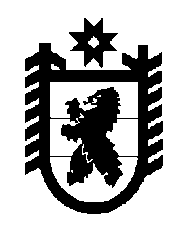 Российская Федерация Республика Карелия    РАСПОРЯЖЕНИЕГЛАВЫ РЕСПУБЛИКИ КАРЕЛИЯВнести в приложение № 2 к распоряжению Главы Республики Карелия от 24 марта 2015 года № 95-р (Карелия, 2015, 7 апреля) следующие изменения:1) в основном составе призывной комиссии муниципального образования «Сегежский муниципальный район»:включить Ткачука Д.В. – руководителя группы по работе с личным составом отдела МВД России по Сегежскому району;исключить Кривоусова А.В.;2) в резервном составе призывной комиссии муниципального образования «Пряжинский национальный муниципальный район»:включить Комаденко И.А. – главного специалиста отдела образования администрации Пряжинского национального муниципального района;исключить Погосян О.В.            Глава Республики  Карелия                                                             А.П. Худилайненг. Петрозаводск21 мая  2015 года № 170-р